Call meeting to Order on Zoom [5:30 pm]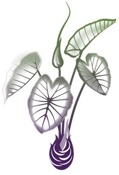 Oli a me ka Pane (2.5 minuke)Voting (2.5 minuke)Approve 2.17.21 MinutesNOMINATIONS FOR BOD POSITIONS SY21-22Voting (1 vote/ʻohana)Kākau ʻŌlelo (recording secretary)Kākau ʻŌlelo Kūkaʻi Leka (correspondng secretary)PuʻukūPelekikenaHope Pelekikena Pilina (10 minuke)‘Ohana Introductions Inoa/papaPiliniaEvents/Activities (20 minuke)30 YearsShirts & FacemasksSignVirtual Kumu Dukie lessonReports (40 minuke)Admin ReportKumu ReportPuʻukū Report – Lehua ColomaPelekikena Report – Brandi CutlerʻAha Kauleo Report – Kaʻanoʻi Walk, Kahea FariaReportFAFKE reviewNext meeting: 24 ʻApelilaSCC – Daylin HeatherReportCommunity Meeting – Tuesday, May 11 @ 530Makua Alakaʻi PapaReportsPapa Malaao (Kumu Dukie)Papa Malaao (Kumu Aokea)Papa ʻEkahi (Kumu Kama)Papa ʻEkahi (Kumu Kaui)Papa ʻElua (Kumu Kamalei)Papa ʻEkolu (Kumu Kamakani)Papa ʻEhā (Kumu Malia)Papa ʻElima (Kumu Wai)Kula Waena (Kumu Kūlani, Kumu Kaikaina)MālaManaʻo (15 minuke)Community updatesPau Ka Hālāwai (0 minuke)Next meeting is 19 Mei 2021ZOOM 787 8511 8123 / puohala